www.phonicsplay.co.ukSee Y1 homepage for login detailsWeds.3/key words – we / me / be* We are learning a new phoneme ch and how to read and write it.*Warm-up – Let’s practise the alphabet song again. Sing the song, pointing to each letter as you sing.https://www.youtube.com/watch?v=ycnPbp_CrVgNow carefully copy the letters into your book in your best handwriting. How many do you have altogether? You should have 26! New tricky words: we / me / be (he /she)Task 1 – log onto Phonics Playhttps://www.phonicsplay.co.uk/resources/phase/3/train-your-brain-ph3Follow the instructions:Introduction    2. Demonstration  3. Choose words: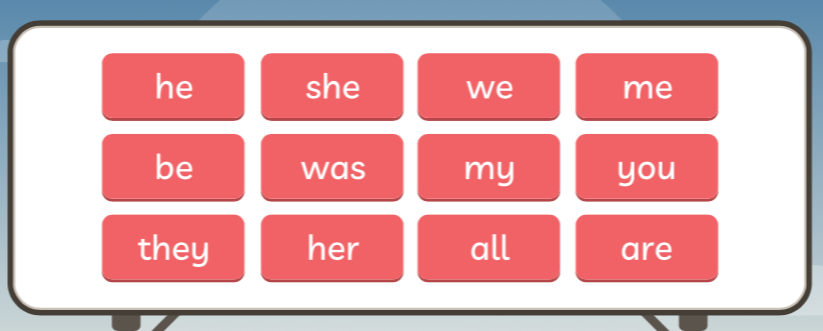 You need the first 5 words (he, she, we, me, be)Task 2 - Read these words:we				me				be     he        sheWhat do you notice about them? (They all end in -e … notice how it is -e, not -ee).Now write the words carefully into your book. Well done Kippers – Keep it up! 